NOMBRE DEL ESTUDIANTE: ______________________________________________________ DESEMPEÑO: Identidad y apropiación de saberes de festividades Patrias como el 20 de julio “Grito de Independencia” y 25 de julio (Aniversario del Distrito Especial, Deportivo, Cultural, Turístico, Empresarial y de Servicios de Santiago de Cali)NOTA: Esta guía ha de ser entregada antes del día 24/07/2020.Months - mesesMiremos el siguiente video y repasemos los meses del año en idioma inglés https://tinyurl.com/ydc9j3pv luego escribelos en orden, luego pinta en la tabla que escribiras con os nombres de los meses, los seis primeros pintalos de color amarillo, tres siguientes de azul y los tres últimos de color rojo 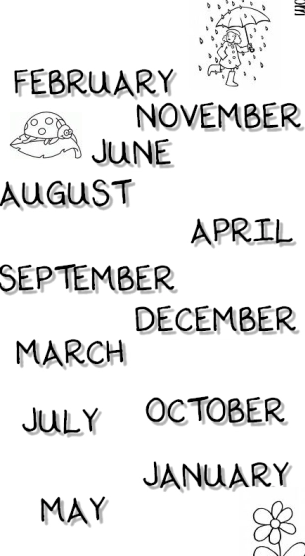 Ahora unelos utilizando colores diferentesfebruary										septiembrejune											diciembreaugust											marzonovember										noviembremay											octubrejanuary											juliodecember										juniomarch											abriloctober											enerojuly											agostoapril											febreroseptember										mayo¡Haz tu propio calendario! Toma una cartulina blanca y dividela trazando líneas con un lápiz en doce partes iguales. En la parte superior de cada cuadro escribe el nombre de cada mes en orden, luego realiza un dibujo hermoso para cada mes, por ejemplo, un gran número 1 en enero (January ), para celebrar el inicio del año; o una calabaza terrorífica en octubre (October ) por Halloween. También puedes poner calcomanías para marcar las fechas importantes en el calendario, como cumpleaños o eventos especiales.